Школьный этап защиты исследовательских проектов.Февраль, как правило, ассоциируется у учеников нашей школы не только с проведением мероприятий, освященных месячнику Защитников Отечества, но и  с промежуточным подведением итогов исследовательской работы.	14 февраля в МБОУ СОШ № 4 прошел школьный этап защиты исследовательских проектов обучающихся.	Работы, представленные к защите, оказались самыми важными. Ларионов Сергей, например, рассмотрел секрет всем, казалось  бы, известной куклы-неваляшки. Казанцева Полина и Боданова Ксения  проанализировали формы проектной деятельности нашей школы с точки зрения введения социальных практик. Кривопалова Анна попыталась ответить на вопрос: «Белое озеро: спасти или забыть?». А Макарова Анна всем доказала: здоровье рядом – протяни руку!	Лучшие работы отправлены на заочный муниципальный этап защиты исследовательских проектов.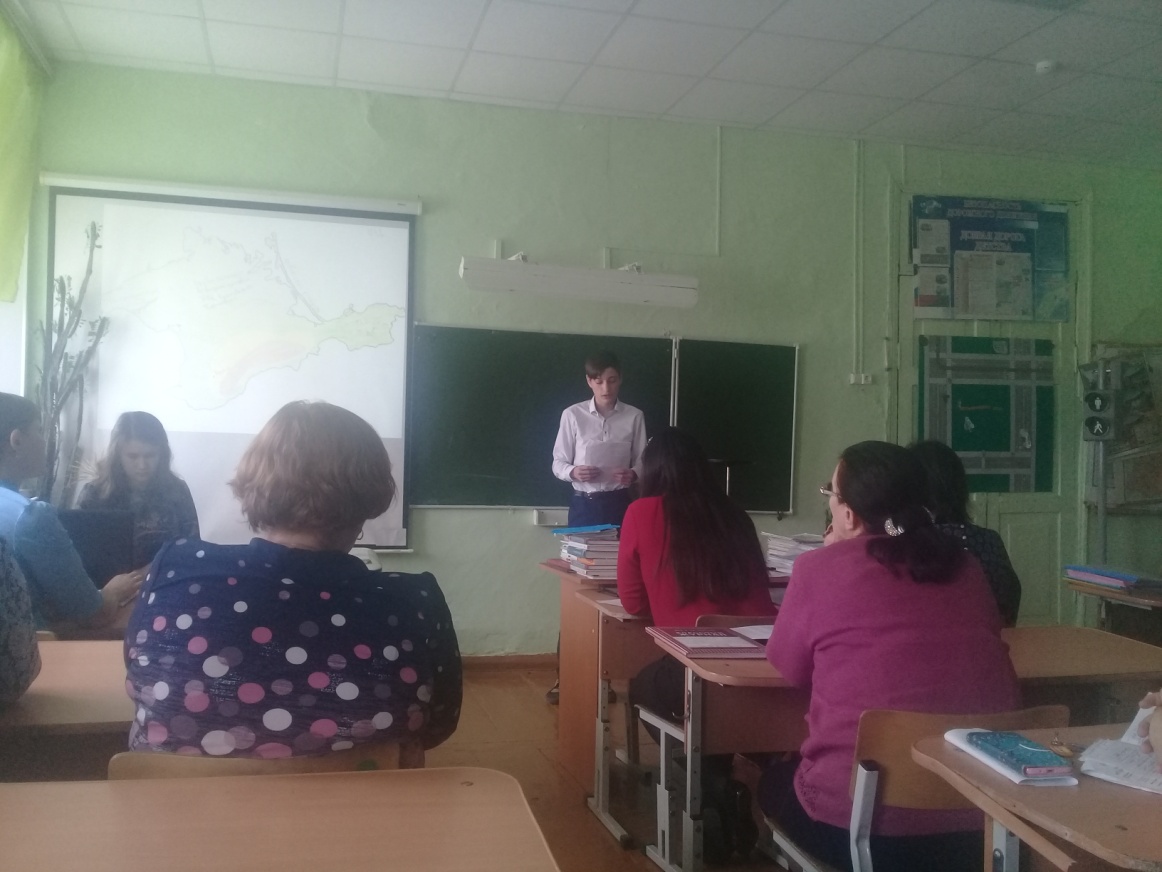 